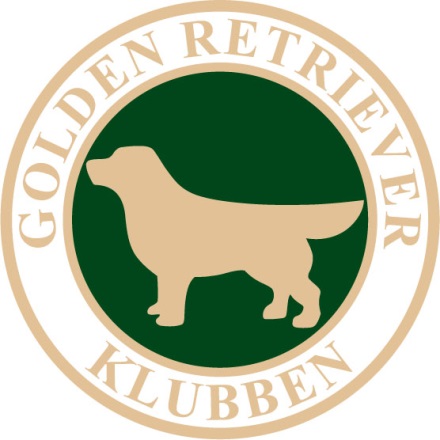 DiplomRetrieverjaktprov B…….-pris i nybörjarklass har tilldelatsPeruddens Jaktliga VinnaUppsala 2014-07-13...............................................................Domare:Johan Johansson